Philippine Nurses Association of San Antonio (PMASA)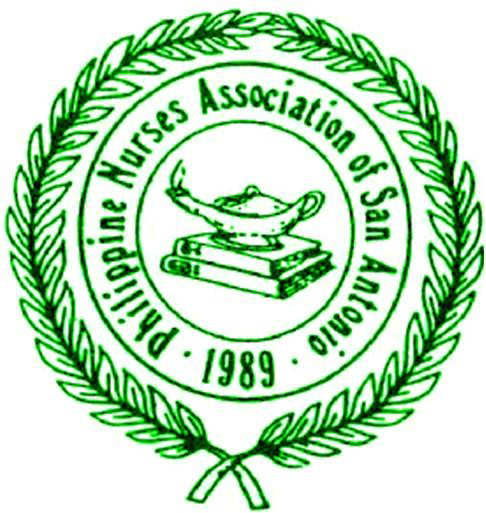 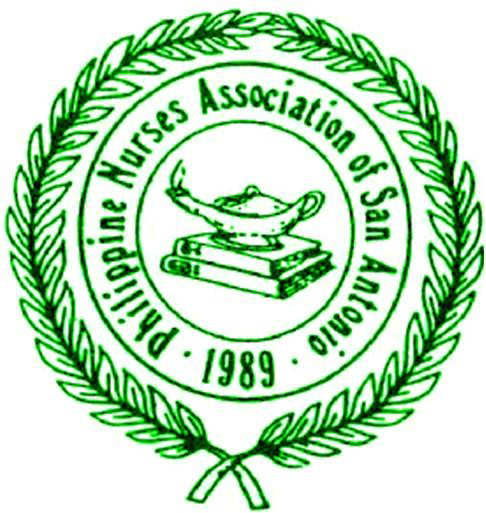 Excellence Award Nomination FormA. Person Nominating Name/Degrees/Title: GLENN ARTHUR G. ALPINO R.N.Name of Institution: BAPTIST MEDICAL CENTER, SURGICAL SERVICESRelationship to nominee : SELFB. Nominee1. Category of nomination: NURSE INFORMATICS2. Nominee Name/Degrees/Titles: GLENN ARTHUR G. ALPINO R.N.3. Nominee’s PNASA membership: 	Current paid member		4. Describe briefly (200 words or less) the nominee’s achievements in the category chosen above to include leadership, teamwork, professionalism, achievements, etc. Mr. Alpino is an operating room nurse in Baptist Medical Center. About two years ago, the Baptist Health System launched the IMPACT project (Improving Patient Care Through Technology) which is the transition from a legacy computer system to Cerner Millennium.  He assumed the following roles for this project:Subject Matter Expert in the collective decision-making process for the new workflows as we moved forward with Cerner implementation. Trainor for Perioperative documentation for nurses in all phases of surgical services and procedural units across the Baptist system.Super User, wherein I assisted the nurses and providers during the actual transition. He handed out references and job aids, as well as created a workflow checklist to ensure accurate documentation. He coordinated with other departments to identify problems and solutions and even modify workflows whenever issues arise. And for the first 2 weeks of transition, he was on call for all Cerner issues in my unit. The IMPACT project has helped him develop a sense of appreciation for Nursing Informatics, and he strongly believe that every nurse should develop the same to improve documentation and ultimately patient care.